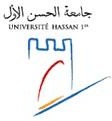 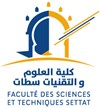 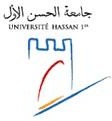 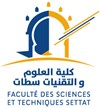 ConventionEntre le Doyen de la Faculté des Sciences et Techniques de Settat (FST Settat) d’une part et leDirecteur de la société : ……………………..Il a été convenu ce qui suit :Article 1 :Le Directeur de la société ……………….Accepte de prendre dans son Entreprise pour un stage de fin d’études l’étudiante :Nom : ………………………..  Prénom : …………………..Inscrit(e) à la Faculté des Sciences et Techniques de Settat en master sciences et techniques option : Sciences appliquées à l’EnvironnementSous la responsabilité pédagogique de ……………………….. .Le stage se déroulera du ……………………. au ……………………Article 2 :S’agissant d’un stage de fin d’études, les travaux confiés à l’intéressé auront pour but de mettre en application ses connaissances théoriques et une meilleure connaissance des conditions réelles de travail dans l’entreprise.Article 3 :L’étudiant(e) sera soumis à la discipline de l’Entreprise en ce qui concerne notamment les horaires. En cas de manquement, le Directeur de l’Entreprise pourra mettre fin au stage, sous réserve de prévenir le Doyen, avant l’exclusion de l’étudiant(e).Article 4 :Le stage étant officiellement intégré à son cursus, l’étudiant(e) est couvert(e) pour les risques accident de trajet et de travail.Article 5 :Pendant la durée du stage l’étudiant(e) s’occupera lui-même de ses affaires ainsi que de sa nourriture et de son hébergement.Article 6 :A l’issu du stage, sera remis au stagiaire un certificat indiquant la nature et la durée du stage.Article 7 :Le responsable de l’Entreprise d’accueil fournira à la FST de Settat une fiche d’appréciation sur le stage effectué par l’étudiant(e) dont il sera tenu compte pour la remise du diplôme en cas de réussite.                Université Hassan 1er. Faculté des Sciences et Techniques de Settat.BP 577. 26000 Settat. Tél : 0523 40 07 36 Fax : 0523 40 09 69Le Directeur de la Société :… ……………A ………….le …………./………/………Le Doyen de la FSTSA Settat le……./……/……Signature de l’étudiant (e) Lu et approuvéA Settat le  ……………………….